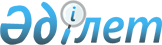 О внесении изменений в решение маслихата от 28 декабря 2022 года № 154 "О районном бюджете района Беимбета Майлина на 2023-2025 годы"Решение маслихата района Беимбета Майлина Костанайской области от 5 мая 2023 года № 19
      Маслихат района Беимбета Майлина РЕШИЛ:
      1. Внести в решение маслихата "О районном бюджете района Беимбета Майлина на 2023-2025 годы" от 28 декабря 2022 года № 154 следующие изменения:
      пункт 1 указанного решения изложить в новой редакции:
      "1. Утвердить районный бюджет на 2023-2025 годы согласно приложениям 1, 2 и 3 соответственно, в том числе на 2023 год в следующих объемах:
      1) доходы - 7 632 209,6 тысяч тенге, в том числе по:
      налоговым поступлениям - 3 499 535,0 тысяч тенге;
      неналоговым поступлениям - 20 618,0 тысяч тенге;
      поступлениям от продажи основного капитала - 37 663,0 тысяч тенге;
      поступлениям трансфертов - 4 074 393,6 тысяч тенге;
      2) затраты - 7 595 641,5 тысяч тенге;
      3) чистое бюджетное кредитование - 46 834,0 тысяч тенге, в том числе:
      бюджетные кредиты - 113 850,0 тысяч тенге;
      погашение бюджетных кредитов - 67 016,0 тысяч тенге;
      4) сальдо по операциям с финансовыми активами - 39 200,0 тысяч тенге;
      5) дефицит (профицит) бюджета - -49 465,9 тысяч тенге;
      6) финансирование дефицита (использование профицита) бюджета - 49 465,9 тысяч тенге.";
      пункт 5 указанного решения исключить;
      пункт 8 указанного решения изложить в новой редакции:
      "8. Утвердить резерв местного исполнительного органа района Беимбета Майлина на 2023 год в сумме 23 112,4 тысяч тенге.";
      приложения 1, 2 и 3 к указанному решению изложить в новой редакции согласно приложениям 1, 2 и 3 к настоящему решению.
      2. Настоящее решение вводится в действие с 1 января 2023 года. Районный бюджет на 2023 год Районный бюджет на 2024 год Районный бюджет на 2025 год
					© 2012. РГП на ПХВ «Институт законодательства и правовой информации Республики Казахстан» Министерства юстиции Республики Казахстан
				
      Председатель маслихата района Беимбета Майлина 

Д. Мартин
Приложение 1к решению маслихатаот 5 мая 2023 года№ 19Приложение 1к решению маслихатаот 28 декабря 2022 года№ 154
Категория
Категория
Категория
Категория
Категория
Сумма, тысяч тенге
Класс
Класс
Класс
Класс
Сумма, тысяч тенге
Подкласс
Подкласс
Подкласс
Сумма, тысяч тенге
Наименование
Сумма, тысяч тенге
I. Доходы 
7 632 209,6
1
Налоговые поступления
3 499 535,0
01
Подоходный налог
1 547 293,0
1
Корпоративный подоходный налог
247 177,0
2
Индивидуальный подоходный налог
1 300 116,0
03
Социальный налог
887 000,0
1
Социальный налог
887 000,0
04
Hалоги на собственность
954 463,0
1
Hалоги на имущество
948 350,0
3
Земельный налог
3 045,0
4
Налог на транспортные средства
3 068,0
05
Внутренние налоги на товары, работы и услуги
92 823,0
2
Акцизы
5280,0
3
Поступления за использование природных и других ресурсов
72 595,0
4
Сборы за ведение предпринимательской и профессиональной деятельности
14 948,0
08
Обязательные платежи, взимаемые за совершение юридически значимых действий и (или) выдачу документов уполномоченными на то государственными органами или должностными лицами
17 956,0
1
Государственная пошлина
17 956,0
2
Неналоговые поступления
20 618,0
01
Доходы от государственной собственности
12 017,0
5
Доходы от аренды имущества, находящегося в государственной собственности
1 068,0
7
Вознаграждения по кредитам, выданным из государственного бюджета
10 827,0
9
Прочие доходы от государственной собственности 
122,0
04
Штрафы, пени, санкции, взыскания, налагаемые государственными учреждениями, финансируемыми из государственного бюджета, а также содержащимися и финансируемыми из бюджета (сметы расходов) Национального Банка Республики Казахстан
1 068,0
1
Штрафы, пени, санкции, взыскания, налагаемые государственными учреждениями, финансируемыми из государственного бюджета, а также содержащимися и финансируемыми из бюджета (сметы расходов) Национального Банка Республики Казахстан, за исключением поступлений от организаций нефтяного сектора, в Фонд компенсации потерпевшим и Фонд поддержки инфраструктуры образования
1 068,0
06
Прочие неналоговые поступления
7 533,0
1
Прочие неналоговые поступления
7 533,0
3
Поступления от продажи основного капитала
37 663,0
01
Продажа государственного имущества, закрепленного за государственными учреждениями
14 483,0
1
Продажа государственного имущества, закрепленного за государственными учреждениями
14 483,0
03
Продажа земли и нематериальных активов
23 180,0
1
Продажа земли
7 430,0
2
Продажа нематериальных активов
15 750,0
4
Поступления трансфертов
4 074 393,6
01
Трансферты из нижестоящих органов государственного управления
1,4
3
Трансферты из бюджетов городов районного значения, сел, поселков, сельских округов
1,4
02
Трансферты из вышестоящих органов государственного управления
4 074 392,2
2
Трансферты из областного бюджета
4 074 392,2
Функциональная группа
Функциональная группа
Функциональная группа
Функциональная группа
Функциональная группа
Сумма, тысяч тенге
Функциональная подгруппа
Функциональная подгруппа
Функциональная подгруппа
Функциональная подгруппа
Сумма, тысяч тенге
Администратор бюджетных программ
Администратор бюджетных программ
Администратор бюджетных программ
Сумма, тысяч тенге
Программа
Программа
Сумма, тысяч тенге
Наименование
Сумма, тысяч тенге
II. Затраты
7 595 641,5
01
Государственные услуги общего характера
1 213 151,3
1
Представительные, исполнительные и другие органы, выполняющие общие функции государственного управления
261 522,0
112
Аппарат маслихата района (города областного значения)
43 398,0
001
Услуги по обеспечению деятельности маслихата района (города областного значения)
43 398,0
122
Аппарат акима района (города областного значения)
218 124,0
001
Услуги по обеспечению деятельности акима района (города областного значения)
196 304,0
003
Капитальные расходы государственного органа
21 820,0
2
Финансовая деятельность
1 543,0
459
Отдел экономики и финансов района (города областного значения)
1 543,0
003
Проведение оценки имущества в целях налогообложения
1 343,0
010
Приватизация, управление коммунальным имуществом, постприватизационная деятельность и регулирование споров, связанных с этим 
200,0
9
Прочие государственные услуги общего характера
950 086,3
458
Отдел жилищно-коммунального хозяйства, пассажирского транспорта и автомобильных дорог района (города областного значения)
861 573,1
001
Услуги по реализации государственной политики на местном уровне в области жилищно-коммунального хозяйства, пассажирского транспорта и автомобильных дорог
37 626,0
013
Капитальные расходы государственного органа
237,5
067
Капитальные расходы подведомственных государственных учреждений и организаций
5 820,0
113
Целевые текущие трансферты нижестоящим бюджетам
817 889,6
459
Отдел экономики и финансов района (города областного значения)
88 513,2
001
Услуги по реализации государственной политики в области формирования и развития экономической политики, государственного планирования, исполнения бюджета и управления коммунальной собственностью района (города областного значения)
73 946,0
015
Капитальные расходы государственного органа
1 159,1
113
Целевые текущие трансферты нижестоящим бюджетам
13 408,1
02
Оборона
23 195,0
1
Военные нужды
21 569,0
122
Аппарат акима района (города областного значения)
21 569,0
005
Мероприятия в рамках исполнения всеобщей воинской обязанности
21 569,0
2
Организация работы по чрезвычайным ситуациям
1 626,0
122
Аппарат акима района (города областного значения)
1 626,0
006
Предупреждение и ликвидация чрезвычайных ситуаций масштаба района (города областного значения)
860,0
007
Мероприятия по профилактике и тушению степных пожаров районного (городского) масштаба, а также пожаров в населенных пунктах, в которых не созданы органы государственной противопожарной службы
766,0
06
Социальная помощь и социальное обеспечение
458 489,6
1
Социальное обеспечение
40 610,0
451
Отдел занятости и социальных программ района (города областного значения)
40 610,0
005
Государственная адресная социальная помощь
40 610,0
2
Социальная помощь
346 525,5
451
Отдел занятости и социальных программ района (города областного значения)
346 525,5
002
Программа занятости
169 743,0
006
Оказание жилищной помощи
1 464,0
007
Социальная помощь отдельным категориям нуждающихся граждан по решениям местных представительных органов
29 852,5
010
Материальное обеспечение детей с инвалидностью, воспитывающихся и обучающихся на дому
1 787,0
014
Оказание социальной помощи нуждающимся гражданам на дому
77 468,0
017
Обеспечение нуждающихся лиц с инвалидностью протезно-ортопедическими, сурдотехническими и тифлотехническими средствами, специальными средствами передвижения, обязательными гигиеническими средствами, а также предоставление услуг санаторно-курортного лечения, специалиста жестового языка, индивидуальных помощников в соответствии с индивидуальной
27 343,0
023
Обеспечение деятельности центров занятости населения
38 868,0
9
Прочие услуги в области социальной помощи и социального обеспечения
71 354,1
451
Отдел занятости и социальных программ района (города областного значения)
71 354,1
001
Услуги по реализации государственной политики на местном уровне в области обеспечения занятости и реализации социальных программ для населения
49 540,0
011
Оплата услуг по зачислению, выплате и доставке пособий и других социальных выплат
717,1
021
Капитальные расходы государственного органа
1 050,0
050
Обеспечение прав и улучшение качества жизни лиц с инвалидностью в Республике Казахстан
20 283,0
07
Жилищно-коммунальное хозяйство
1 829 147,6
1
Жилищное хозяйство
330 430,0
458
Отдел жилищно-коммунального хозяйства, пассажирского транспорта и автомобильных дорог района (города областного значения)
21 000,0
004
Обеспечение жильем отдельных категорий граждан
21 000,0
466
Отдел архитектуры, градостроительства и строительства района (города областного значения)
309 430,0
003
Проектирование и (или) строительство, реконструкция жилья коммунального жилищного фонда
306 840,0
004
Проектирование, развитие и (или) обустройство инженерно-коммуникационной инфраструктуры
2 590,0
2
Коммунальное хозяйство
1 498 717,6
458
Отдел жилищно-коммунального хозяйства, пассажирского транспорта и автомобильных дорог района (города областного значения)
352 562,0
028
Развитие объектов коммунального хозяйства
16 167,0
058
Развитие системы водоснабжения и водоотведения в сельских населенных пунктах
336 395,0
466
Отдел архитектуры, градостроительства и строительства района (города областного значения)
1 146 155,6
058
Развитие системы водоснабжения и водоотведения в сельских населенных пунктах
1 146 155,6
08
Культура, спорт, туризм и информационное пространство
530 418,3
1
Деятельность в области культуры
181 582,0
455
Отдел культуры и развития языков района (города областного значения)
181 582,0
003
Поддержка культурно-досуговой работы
181 582,0
2
Спорт
114 005,5
465
Отдел физической культуры и спорта района (города областного значения)
94 005,5
001
Услуги по реализации государственной политики на местном уровне в сфере физической культуры и спорта
17 252,0
004
Капитальные расходы государственного органа
17 820,0
005
Развитие массового спорта и национальных видов спорта 
40 822,0
006
Проведение спортивных соревнований на районном (города областного значения) уровне
6 591,0
007
Подготовка и участие членов сборных команд района (города областного значения) по различным видам спорта на областных спортивных соревнованиях
11 520,5
466
Отдел архитектуры, градостроительства и строительства района (города областного значения)
20 000,0
008
Развитие объектов спорта
20 000,0
3
Информационное пространство
138 327,0
455
Отдел культуры и развития языков района (города областного значения)
126 357,0
006
Функционирование районных (городских) библиотек
105 051,0
007
Развитие государственного языка и других языков народа Казахстана
21 306,0
456
Отдел внутренней политики района (города областного значения)
11 970,0
002
Услуги по проведению государственной информационной политики
11 970,0
9
Прочие услуги по организации культуры, спорта, туризма и информационного пространства
96 503,8
455
Отдел культуры и развития языков района (города областного значения)
50 287,8
001
Услуги по реализации государственной политики на местном уровне в области развития языков и культуры
22 616,0
010
Капитальные расходы государственного органа
240,8
032
Капитальные расходы подведомственных государственных учреждений и организаций
27 431,0
456
Отдел внутренней политики района (города областного значения)
46 216,0
001
Услуги по реализации государственной политики на местном уровне в области информации, укрепления государственности и формирования социального оптимизма граждан
25 239,0
003
Реализация мероприятий в сфере молодежной политики
20 473,0
006
Капитальные расходы государственного органа
504,0
09
Топливно-энергетический комплекс и недропользование
470 364,0
1
Топливо и энергетика
2 120,0
466
Отдел архитектуры, градостроительства и строительства района (города областного значения)
2 120,0
009
Развитие теплоэнергетической системы
2 120,0
9
Прочие услуги в области топливно-энергетического комплекса и недропользования
468 244,0
466
Отдел архитектуры, градостроительства и строительства района (города областного значения)
468 244,0
036
Развитие газотранспортной системы
468 244,0
10
Сельское, водное, лесное, рыбное хозяйство, особо охраняемые природные территории, охрана окружающей среды и животного мира, земельные отношения
91 075,7
1
Сельское хозяйство
42 747,0
462
Отдел сельского хозяйства района (города областного значения)
42 747,0
001
Услуги по реализации государственной политики на местном уровне в сфере сельского хозяйства
42 290,0
006
Капитальные расходы государственного органа
457,0
6
Земельные отношения
24 475,7
463
Отдел земельных отношений района (города областного значения)
24 475,7
001
Услуги по реализации государственной политики в области регулирования земельных отношений на территории района (города областного значения)
24 236,0
007
Капитальные расходы государственного органа
239,7
9
Прочие услуги в области сельского, водного, лесного, рыбного хозяйства, охраны окружающей среды и земельных отношений
23 853,0
459
Отдел экономики и финансов района (города областного значения)
23 853,0
099
Реализация мер по оказанию социальной поддержки специалистов
23 853,0
11
Промышленность, архитектурная, градостроительная и строительная деятельность
33 806,6
2
Архитектурная, градостроительная и строительная деятельность
33 806,6
466
Отдел архитектуры, градостроительства и строительства района (города областного значения)
33 806,6
001
Услуги по реализации государственной политики в области строительства, улучшения архитектурного облика городов, районов и населенных пунктов области и обеспечению рационального и эффективного градостроительного освоения территории района (города областного значения)
33 568,0
015
Капитальные расходы государственного органа
238,6
12
Транспорт и коммуникации
834 462,0
1
Автомобильный транспорт
834 462,0
458
Отдел жилищно-коммунального хозяйства, пассажирского транспорта и автомобильных дорог района (города областного значения)
834 462,0
023
Обеспечение функционирования автомобильных дорог
55 016,0
051
Реализация приоритетных проектов транспортной инфраструктуры
779 446,0
13
Прочие
477 715,1
3
Поддержка предпринимательской деятельности и защита конкуренции
18 918,7
469
Отдел предпринимательства района (города областного значения)
18 918,7
001
Услуги по реализации государственной политики на местном уровне в области развития предпринимательства
18 670,0
004
Капитальные расходы государственного органа
248,7
9
Прочие
458 796,4
459
Отдел экономики и финансов района (города областного значения)
23 112,4
012
Резерв местного исполнительного органа района (города областного значения)
23 112,4
466
Отдел архитектуры, градостроительства и строительства района (города областного значения)
435 684,0
079
Развитие социальной и инженерной инфраструктуры в сельских населенных пунктах в рамках проекта "Ауыл-Ел бесігі"
435 684,0
14
Обслуживание долга
10 723,0
1
Обслуживание долга
10 723,0
459
Отдел экономики и финансов района (города областного значения)
10 723,0
021
Обслуживание долга местных исполнительных органов по выплате вознаграждений и иных платежей по займам из областного бюджета
10 723,0
15
Трансферты
1 623 093,3
1
Трансферты
1 623 093,3
459
Отдел экономики и финансов района (города областного значения)
1 623 093,3
006
Возврат неиспользованных (недоиспользованных) целевых трансфертов
112,9
007
Бюджетные изъятия
1 295 788,0
038
Субвенции
316 650,0
039
Целевые текущие трансферты из вышестоящего бюджета на компенсацию потерь нижестоящих бюджетов в связи с изменением законодательства
10 533,0
054
Возврат сумм неиспользованных (недоиспользованных) целевых трансфертов, выделенных из республиканского бюджета за счет целевого трансферта из Национального фонда Республики Казахстан
9,4
III. Чистое бюджетное кредитование
46 834,0
Бюджетные кредиты
113 850,0
10
Сельское, водное, лесное, рыбное хозяйство, особо охраняемые природные территории, охрана окружающей среды и животного мира, земельные отношения
113 850,0
9
Прочие услуги в области сельского, водного, лесного, рыбного хозяйства, охраны окружающей среды и земельных отношений
113 850,0
459
Отдел экономики и финансов района (города областного значения)
113 850,0
018
Бюджетные кредиты для реализации мер социальной поддержки специалистов
113 850,0
Погашение бюджетных кредитов
67 016,0
5
Погашение бюджетных кредитов
67 016,0
01
Погашение бюджетных кредитов
67 016,0
1
Погашение бюджетных кредитов, выданных из государственного бюджета
67 016,0
IV. Сальдо по операциям с финансовыми активами
39 200,0
Приобретение финансовых активов
39 200,0
13
Прочие
39 200,0
9
Прочие
39 200,0
458
Отдел жилищно-коммунального хозяйства, пассажирского транспорта и автомобильных дорог района (города областного значения)
39 200,0
065
Формирование или увеличение уставного капитала юридических лиц
39 200,0
V. Дефицит (профицит) бюджета
-49 465,9
VI. Финансирование дефицита (использование профицита) бюджета
49 465,9Приложение 2к решению маслихатаот 5 мая 2023 года№ 19Приложение 2к решению маслихатаот 28 декабря 2022 года№ 154
Категория
Категория
Категория
Категория
Категория
Сумма, тысяч тенге
Класс
Класс
Класс
Класс
Сумма, тысяч тенге
Подкласс
Подкласс
Подкласс
Сумма, тысяч тенге
Наименование
Сумма, тысяч тенге
I. Доходы 
6 699 865,0
1
Налоговые поступления
3 723 542,0
01
Подоходный налог
1 708 067,0
1
Корпоративный подоходный налог
267 471,0
2
Индивидуальный подоходный налог
1 440 596,0
03
Социальный налог
911 645,0
1
Социальный налог
911 645,0
04
Hалоги на собственность
1 002 226,0
1
Hалоги на имущество
995 767,0
3
Земельный налог
3 391,0
4
Налог на транспортные средства
3 068,0
05
Внутренние налоги на товары, работы и услуги
96 715,0
2
Акцизы
5 280,0
3
Поступления за использование природных и других ресурсов
74 993,0
4
Сборы за ведение предпринимательской и профессиональной деятельности
16 442,0
08
Обязательные платежи, взимаемые за совершение юридически значимых действий и (или) выдачу документов уполномоченными на то государственными органами или должностными лицами
4 889,0
1
Государственная пошлина
4 889,0
2
Неналоговые поступления
31 709,0
01
Доходы от государственной собственности
12 108,0
5
Доходы от аренды имущества, находящегося в государственной собственности
1 142,0
7
Вознаграждения по кредитам, выданным из государственного бюджета
10 827,0
9
Прочие доходы от государственной собственности 
139,0
04
Штрафы, пени, санкции, взыскания, налагаемые государственными учреждениями, финансируемыми из государственного бюджета, а также содержащимися и финансируемыми из бюджета (сметы расходов) Национального Банка Республики Казахстан 
774,0
1
Штрафы, пени, санкции, взыскания, налагаемые государственными учреждениями, финансируемыми из государственного бюджета, а также содержащимися и финансируемыми из бюджета (сметы расходов) Национального Банка Республики Казахстан, за исключением поступлений от организаций нефтяного сектора и в Фонд компенсации потерпевшим
774,0
06
Прочие неналоговые поступления
18 827,0
1
Прочие неналоговые поступления
18 827,0
3
Поступления от продажи основного капитала
27 244,0
01
Продажа государственного имущества, закрепленного за государственными учреждениями
8 309,0
1
Продажа государственного имущества, закрепленного за государственными учреждениями
8 309,0
03
Продажа земли и нематериальных активов
18 935,0
1
Продажа земли
4 762,0
2
Продажа нематериальных активов
14 173,0
4
Поступления трансфертов
2 917 370,0
02
Трансферты из вышестоящих органов государственного управления
2 917 370,0
2
Трансферты из областного бюджета
2 917 370,0
Функциональная группа
Функциональная группа
Функциональная группа
Функциональная группа
Функциональная группа
Сумма, тысяч тенге
Функциональная подгруппа
Функциональная подгруппа
Функциональная подгруппа
Функциональная подгруппа
Сумма, тысяч тенге
Администратор бюджетных программ
Администратор бюджетных программ
Администратор бюджетных программ
Сумма, тысяч тенге
Программа
Программа
Сумма, тысяч тенге
Наименование
Сумма, тысяч тенге
II. Затраты
6 699 865,0
01
Государственные услуги общего характера
491 553,0
1
Представительные, исполнительные и другие органы, выполняющие общие функции государственного управления
134 692,0
112
Аппарат маслихата района (города областного значения)
43 801,0
001
Услуги по обеспечению деятельности маслихата района (города областного значения)
43 801,0
122
Аппарат акима района (города областного значения)
90 891,0
001
Услуги по обеспечению деятельности акима района (города областного значения)
90 891,0
2
Финансовая деятельность
1 613,0
459
Отдел экономики и финансов района (города областного значения)
1 613,0
003
Проведение оценки имущества в целях налогообложения
1 404,0
010
Приватизация, управление коммунальным имуществом, постприватизационная деятельность и регулирование споров, связанных с этим 
209,0
9
Прочие государственные услуги общего характера
355 248,0
458
Отдел жилищно-коммунального хозяйства, пассажирского транспорта и автомобильных дорог района (города областного значения)
272 194,0
001
Услуги по реализации государственной политики на местном уровне в области жилищно-коммунального хозяйства, пассажирского транспорта и автомобильных дорог
39 644,0
113
Целевые текущие трансферты нижестоящим бюджетам
232 550,0
459
Отдел экономики и финансов района (города областного значения)
83 054,0
001
Услуги по реализации государственной политики в области формирования и развития экономической политики, государственного планирования, исполнения бюджета и управления коммунальной собственностью района (города областного значения)
76 705,0
113
Целевые текущие трансферты нижестоящим бюджетам
6 349,0
02
Оборона
11 638,0
1
Военные нужды
10 739,0
122
Аппарат акима района (города областного значения)
10 739,0
005
Мероприятия в рамках исполнения всеобщей воинской обязанности
10 739,0
2
Организация работы по чрезвычайным ситуациям
899,0
122
Аппарат акима района (города областного значения)
899,0
006
Предупреждение и ликвидация чрезвычайных ситуаций масштаба района (города областного значения)
899,0
06
Социальная помощь и социальное обеспечение
503 443,0
1
Социальное обеспечение
46 479,0
451
Отдел занятости и социальных программ района (города областного значения)
46 479,0
005
Государственная адресная социальная помощь
46 479,0
2
Социальная помощь
386 429,0
451
Отдел занятости и социальных программ района (города областного значения)
386 429,0
002
Программа занятости
206 281,0
006
Оказание жилищной помощи
1 530,0
007
Социальная помощь отдельным категориям нуждающихся граждан по решениям местных представительных органов
31 874,0
010
Материальное обеспечение детей с инвалидностью, воспитывающихся и обучающихся на дому
1 868,0
014
Оказание социальной помощи нуждающимся гражданам на дому
78 566,0
017
Обеспечение нуждающихся лиц с инвалидностью протезно-ортопедическими, сурдотехническими и тифлотехническими средствами, специальными средствами передвижения, обязательными гигиеническими средствами, а также предоставление услуг санаторно-курортного лечения, специалиста жестового языка, индивидуальных помощников в соответствии с индивидуальной
25 709,0
023
Обеспечение деятельности центров занятости населения
40 601,0
9
Прочие услуги в области социальной помощи и социального обеспечения
70 535,0
451
Отдел занятости и социальных программ района (города областного значения)
70 535,0
001
Услуги по реализации государственной политики на местном уровне в области обеспечения занятости и реализации социальных программ для населения
51 722,0
011
Оплата услуг по зачислению, выплате и доставке пособий и других социальных выплат
851,0
050
Обеспечение прав и улучшение качества жизни лиц с инвалидностью в Республике Казахстан
17 962,0
07
Жилищно-коммунальное хозяйство
361 169,0
1
Жилищное хозяйство
15 675,0
458
Отдел жилищно-коммунального хозяйства, пассажирского транспорта и автомобильных дорог района (города областного значения)
15 675,0
004
Обеспечение жильем отдельных категорий граждан
15 675,0
2
Коммунальное хозяйство
345 494,0
458
Отдел жилищно-коммунального хозяйства, пассажирского транспорта и автомобильных дорог района (города областного значения)
345 494,0
058
Развитие системы водоснабжения и водоотведения в сельских населенных пунктах
345 494,0
08
Культура, спорт, туризм и информационное пространство
533 513,0
1
Деятельность в области культуры
215 272,0
455
Отдел культуры и развития языков района (города областного значения)
215 272,0
003
Поддержка культурно-досуговой работы
215 272,0
2
Спорт
82 304,0
465
Отдел физической культуры и спорта района (города областного значения)
82 304,0
001
Услуги по реализации государственной политики на местном уровне в сфере физической культуры и спорта
18 095,0
005
Развитие массового спорта и национальных видов спорта 
48 616,0
006
Проведение спортивных соревнований на районном (города областного значения) уровне
6 888,0
007
Подготовка и участие членов сборных команд района (города областного значения) по различным видам спорта на областных спортивных соревнованиях
8 705,0
3
Информационное пространство
160 281,0
455
Отдел культуры и развития языков района (города областного значения)
147 772,0
006
Функционирование районных (городских) библиотек
123 257,0
007
Развитие государственного языка и других языков народа Казахстана
24 515,0
456
Отдел внутренней политики района (города областного значения)
12 509,0
002
Услуги по проведению государственной информационной политики
12 509,0
9
Прочие услуги по организации культуры, спорта, туризма и информационного пространства
75 656,0
455
Отдел культуры и развития языков района (города областного значения)
25 633,0
001
Услуги по реализации государственной политики на местном уровне в области развития языков и культуры
23 595,0
032
Капитальные расходы подведомственных государственных учреждений и организаций
2 038,0
456
Отдел внутренней политики района (города областного значения)
50 023,0
001
Услуги по реализации государственной политики на местном уровне в области информации, укрепления государственности и формирования социального оптимизма граждан
26 639,0
003
Реализация мероприятий в сфере молодежной политики
23 384,0
09
Топливно-энергетический комплекс и недропользование
1 154 792,0
9
Прочие услуги в области топливно-энергетического комплекса и недропользования
1 154 792,0
466
Отдел архитектуры, градостроительства и строительства района (города областного значения)
1 154 792,0
036
Развитие газотранспортной системы
1 154 792,0
10
Сельское, водное, лесное, рыбное хозяйство, особо охраняемые природные территории, охрана окружающей среды и животного мира, земельные отношения
94 645,0
1
Сельское хозяйство
44 200,0
462
Отдел сельского хозяйства района (города областного значения)
44 200,0
001
Услуги по реализации государственной политики на местном уровне в сфере сельского хозяйства
44 200,0
6
Земельные отношения
25 519,0
463
Отдел земельных отношений района (города областного значения)
25 519,0
001
Услуги по реализации государственной политики в области регулирования земельных отношений на территории района (города областного значения)
25 519,0
9
Прочие услуги в области сельского, водного, лесного, рыбного хозяйства, охраны окружающей среды и земельных отношений
24 926,0
459
Отдел экономики и финансов района (города областного значения)
24 926,0
099
Реализация мер по оказанию социальной поддержки специалистов
24 926,0
11
Промышленность, архитектурная, градостроительная и строительная деятельность
30 743,0
2
Архитектурная, градостроительная и строительная деятельность
30 743,0
466
Отдел архитектуры, градостроительства и строительства района (города областного значения)
30 743,0
001
Услуги по реализации государственной политики в области строительства, улучшения архитектурного облика городов, районов и населенных пунктов области и обеспечению рационального и эффективного градостроительного освоения территории района (города областного значения)
30 743,0
12
Транспорт и коммуникации
1 283 267,0
1
Автомобильный транспорт
1 283 267,0
458
Отдел жилищно-коммунального хозяйства, пассажирского транспорта и автомобильных дорог района (города областного значения)
1 283 267,0
023
Обеспечение функционирования автомобильных дорог
15 288,0
051
Реализация приоритетных проектов транспортной инфраструктуры
1 267 979,0
13
Прочие
155 845,0
3
Поддержка предпринимательской деятельности и защита конкуренции
19 861,0
469
Отдел предпринимательства района (города областного значения)
19 861,0
001
Услуги по реализации государственной политики на местном уровне в области развития предпринимательства
19 861,0
9
Прочие
135 984,0
459
Отдел экономики и финансов района (города областного значения)
15 000,0
012
Резерв местного исполнительного органа района (города областного значения)
15 000,0
466
Отдел архитектуры, градостроительства и строительства района (города областного значения)
120 984,0
079
Развитие социальной и инженерной инфраструктуры в сельских населенных пунктах в рамках проекта "Ауыл-Ел бесігі"
120 984,0
14
Обслуживание долга
10 716,0
1
Обслуживание долга
10 716,0
459
Отдел экономики и финансов района (города областного значения)
10 716,0
021
Обслуживание долга местных исполнительных органов по выплате вознаграждений и иных платежей по займам из областного бюджета
10 716,0
15
Трансферты
2 068 541,0
1
Трансферты
2 068 541,0
459
Отдел экономики и финансов района (города областного значения)
2 068 541,0
007
Бюджетные изъятия
1 761 926,0
038
Субвенции
296 082,0
039
Целевые текущие трансферты из вышестоящего бюджета на компенсацию потерь нижестоящих бюджетов в связи с изменением законодательства
10 533,0
III. Чистое бюджетное кредитование
-150 579,0
Бюджетные кредиты
0,0
Погашение бюджетных кредитов
150 579,0
5
Погашение бюджетных кредитов
150 579,0
01
Погашение бюджетных кредитов
150 579,0
1
Погашение бюджетных кредитов, выданных из государственного бюджета
150 579,0
IV. Сальдо по операциям с финансовыми активами
0,0
Приобретение финансовых активов
0,0
V. Дефицит (профицит) бюджета
150 579,0
VI. Финансирование дефицита (использование профицита) бюджета
-150 579,0Приложение 3к решению маслихатаот 5 мая 2023 года№ 19Приложение 3к решению маслихатаот 28 декабря 2022 года№ 154
Категория
Категория
Категория
Категория
Категория
Сумма, тысяч тенге
Класс
Класс
Класс
Класс
Сумма, тысяч тенге
Подкласс
Подкласс
Подкласс
Сумма, тысяч тенге
Наименование
Сумма, тысяч тенге
I. Доходы 
6 061 245,0
1
Налоговые поступления
4 018 941,0
01
Подоходный налог
1 864 586,0
1
Корпоративный подоходный налог
276 834,0
2
Индивидуальный подоходный налог
1 587 752,0
03
Социальный налог
997 368,0
1
Социальный налог
997 368,0
04
Hалоги на собственность
1 052 014,0
1
Hалоги на имущество
1 045 555,0
3
Земельный налог
3 391,0
4
Налог на транспортные средства
3 068,0
05
Внутренние налоги на товары, работы и услуги
99 913,0
2
Акцизы
5 288,0
3
Поступления за использование природных и других ресурсов
77 606,0
4
Сборы за ведение предпринимательской и профессиональной деятельности
17 019,0
08
Обязательные платежи, взимаемые за совершение юридически значимых действий и (или) выдачу документов уполномоченными на то государственными органами или должностными лицами
5 060,0
1
Государственная пошлина
5 060,0
2
Неналоговые поступления
31 754,0
01
Доходы от государственной собственности
12 153,0
5
Доходы от аренды имущества, находящегося в государственной собственности
1 182,0
7
Вознаграждения по кредитам, выданным из государственного бюджета
10 827,0
9
Прочие доходы от государственной собственности 
144,0
04
Штрафы, пени, санкции, взыскания, налагаемые государственными учреждениями, финансируемыми из государственного бюджета, а также содержащимися и финансируемыми из бюджета (сметы расходов) Национального Банка Республики Казахстан 
774,0
1
Штрафы, пени, санкции, взыскания, налагаемые государственными учреждениями, финансируемыми из государственного бюджета, а также содержащимися и финансируемыми из бюджета (сметы расходов) Национального Банка Республики Казахстан, за исключением поступлений от организаций нефтяного сектора и в Фонд компенсации потерпевшим
774,0
06
Прочие неналоговые поступления
18 827,0
1
Прочие неналоговые поступления
18 827,0
3
Поступления от продажи основного капитала
28 197,0
01
Продажа государственного имущества, закрепленного за государственными учреждениями
8 599,0
1
Продажа государственного имущества, закрепленного за государственными учреждениями
8 599,0
03
Продажа земли и нематериальных активов
19 598,0
1
Продажа земли
4 929,0
2
Продажа нематериальных активов
14 669,0
4
Поступления трансфертов
1 982 353,0
02
Трансферты из вышестоящих органов государственного управления
1 982 353,0
2
Трансферты из областного бюджета
1 982 353,0
Функциональная группа
Функциональная группа
Функциональная группа
Функциональная группа
Функциональная группа
Сумма, тысяч тенге
Функциональная подгруппа
Функциональная подгруппа
Функциональная подгруппа
Функциональная подгруппа
Сумма, тысяч тенге
Администратор бюджетных программ
Администратор бюджетных программ
Администратор бюджетных программ
Сумма, тысяч тенге
Программа
Программа
Сумма, тысяч тенге
Наименование
Сумма, тысяч тенге
II. Затраты
6 061 245,0
01
Государственные услуги общего характера
981 950,0
1
Представительные, исполнительные и другие органы, выполняющие общие функции государственного управления
258 265,0
112
Аппарат маслихата района (города областного значения)
44 962,0
001
Услуги по обеспечению деятельности маслихата района (города областного значения)
44 962,0
122
Аппарат акима района (города областного значения)
213 303,0
001
Услуги по обеспечению деятельности акима района (города областного значения)
213 303,0
2
Финансовая деятельность
1 669,0
459
Отдел экономики и финансов района (города областного значения)
1 669,0
003
Проведение оценки имущества в целях налогообложения
1 453,0
010
Приватизация, управление коммунальным имуществом, постприватизационная деятельность и регулирование споров, связанных с этим 
216,0
9
Прочие государственные услуги общего характера
722 016,0
458
Отдел жилищно-коммунального хозяйства, пассажирского транспорта и автомобильных дорог района (города областного значения)
636 281,0
001
Услуги по реализации государственной политики на местном уровне в области жилищно-коммунального хозяйства, пассажирского транспорта и автомобильных дорог
41 281,0
113
Целевые текущие трансферты нижестоящим бюджетам
595 000,0
459
Отдел экономики и финансов района (города областного значения)
85 735,0
001
Услуги по реализации государственной политики в области формирования и развития экономической политики, государственного планирования, исполнения бюджета и управления коммунальной собственностью района (города областного значения)
79 386,0
113
Целевые текущие трансферты нижестоящим бюджетам
6 349,0
02
Оборона
12 596,0
1
Военные нужды
11 666,0
122
Аппарат акима района (города областного значения)
11 666,0
005
Мероприятия в рамках исполнения всеобщей воинской обязанности
11 666,0
2
Организация работы по чрезвычайным ситуациям
930,0
122
Аппарат акима района (города областного значения)
930,0
006
Предупреждение и ликвидация чрезвычайных ситуаций масштаба района (города областного значения)
930,0
06
Социальная помощь и социальное обеспечение
542 450,0
1
Социальное обеспечение
41 998,0
451
Отдел занятости и социальных программ района (города областного значения)
41 998,0
005
Государственная адресная социальная помощь
41 998,0
2
Социальная помощь
427 104,0
451
Отдел занятости и социальных программ района (города областного значения)
427 104,0
002
Программа занятости
240 844,0
006
Оказание жилищной помощи
1 583,0
007
Социальная помощь отдельным категориям нуждающихся граждан по решениям местных представительных органов
32 990,0
010
Материальное обеспечение детей с инвалидностью, воспитывающихся и обучающихся на дому
1 933,0
014
Оказание социальной помощи нуждающимся гражданам на дому
79 319,0
017
Обеспечение нуждающихся лиц с инвалидностью протезно-ортопедическими, сурдотехническими и тифлотехническими средствами, специальными средствами передвижения, обязательными гигиеническими средствами, а также предоставление услуг санаторно-курортного лечения, специалиста жестового языка, индивидуальных помощников в соответствии с индивидуальной
28 135,0
023
Обеспечение деятельности центров занятости населения
42 300,0
9
Прочие услуги в области социальной помощи и социального обеспечения
73 348,0
451
Отдел занятости и социальных программ района (города областного значения)
73 348,0
001
Услуги по реализации государственной политики на местном уровне в области обеспечения занятости и реализации социальных программ для населения
53 878,0
011
Оплата услуг по зачислению, выплате и доставке пособий и других социальных выплат
880,0
050
Обеспечение прав и улучшение качества жизни лиц с инвалидностью в Республике Казахстан
18 590,0
07
Жилищно-коммунальное хозяйство
883 222,0
1
Жилищное хозяйство
16 225,0
458
Отдел жилищно-коммунального хозяйства, пассажирского транспорта и автомобильных дорог района (города областного значения)
16 225,0
004
Обеспечение жильем отдельных категорий граждан
16 225,0
2
Коммунальное хозяйство
866 997,0
458
Отдел жилищно-коммунального хозяйства, пассажирского транспорта и автомобильных дорог района (города областного значения)
146 997,0
028
Развитие объектов коммунального хозяйства
10 000,0
058
Развитие системы водоснабжения и водоотведения в сельских населенных пунктах
136 997,0
466
Отдел архитектуры, градостроительства и строительства района (города областного значения)
720 000,0
058
Развитие системы водоснабжения и водоотведения в сельских населенных пунктах
720 000,0
08
Культура, спорт, туризм и информационное пространство
605 339,0
1
Деятельность в области культуры
247 535,0
455
Отдел культуры и развития языков района (города областного значения)
247 535,0
003
Поддержка культурно-досуговой работы
247 535,0
2
Спорт
92 267,0
465
Отдел физической культуры и спорта района (города областного значения)
92 267,0
001
Услуги по реализации государственной политики на местном уровне в сфере физической культуры и спорта
18 940,0
005
Развитие массового спорта и национальных видов спорта 
57 188,0
006
Проведение спортивных соревнований на районном (города областного значения) уровне
7 129,0
007
Подготовка и участие членов сборных команд района (города областного значения) по различным видам спорта на областных спортивных соревнованиях
9 010,0
3
Информационное пространство
184 281,0
455
Отдел культуры и развития языков района (города областного значения)
171 335,0
006
Функционирование районных (городских) библиотек
143 100,0
007
Развитие государственного языка и других языков народа Казахстана
28 235,0
456
Отдел внутренней политики района (города областного значения)
12 946,0
002
Услуги по проведению государственной информационной политики
12 946,0
9
Прочие услуги по организации культуры, спорта, туризма и информационного пространства
81 256,0
455
Отдел культуры и развития языков района (города областного значения)
26 665,0
001
Услуги по реализации государственной политики на местном уровне в области развития языков и культуры
24 555,0
032
Капитальные расходы подведомственных государственных учреждений и организаций
2 110,0
456
Отдел внутренней политики района (города областного значения)
54 591,0
001
Услуги по реализации государственной политики на местном уровне в области информации, укрепления государственности и формирования социального оптимизма граждан
28 053,0
003
Реализация мероприятий в сфере молодежной политики
26 538,0
09
Топливно-энергетический комплекс и недропользование
500 000,0
9
Прочие услуги в области топливно-энергетического комплекса и недропользования
500 000,0
466
Отдел архитектуры, градостроительства и строительства района (города областного значения)
500 000,0
036
Развитие газотранспортной системы
500 000,0
10
Сельское, водное, лесное, рыбное хозяйство, особо охраняемые природные территории, охрана окружающей среды и животного мира, земельные отношения
98 306,0
1
Сельское хозяйство
45 705,0
462
Отдел сельского хозяйства района (города областного значения)
45 705,0
001
Услуги по реализации государственной политики на местном уровне в сфере сельского хозяйства
45 705,0
6
Земельные отношения
26 802,0
463
Отдел земельных отношений района (города областного значения)
26 802,0
001
Услуги по реализации государственной политики в области регулирования земельных отношений на территории района (города областного значения)
26 802,0
9
Прочие услуги в области сельского, водного, лесного, рыбного хозяйства, охраны окружающей среды и земельных отношений
25 799,0
459
Отдел экономики и финансов района (города областного значения)
25 799,0
099
Реализация мер по оказанию социальной поддержки специалистов
25 799,0
11
Промышленность, архитектурная, градостроительная и строительная деятельность
32 405,0
2
Архитектурная, градостроительная и строительная деятельность
32 405,0
466
Отдел архитектуры, градостроительства и строительства района (города областного значения)
32 405,0
001
Услуги по реализации государственной политики в области строительства, улучшения архитектурного облика городов, районов и населенных пунктов области и обеспечению рационального и эффективного градостроительного освоения территории района (города областного значения)
32 405,0
12
Транспорт и коммуникации
72 433,0
1
Автомобильный транспорт
72 433,0
458
Отдел жилищно-коммунального хозяйства, пассажирского транспорта и автомобильных дорог района (города областного значения)
72 433,0
023
Обеспечение функционирования автомобильных дорог
72 433,0
13
Прочие
102 474,0
3
Поддержка предпринимательской деятельности и защита конкуренции
21 114,0
469
Отдел предпринимательства района (города областного значения)
21 114,0
001
Услуги по реализации государственной политики на местном уровне в области развития предпринимательства
21 114,0
9
Прочие
81 360,0
459
Отдел экономики и финансов района (города областного значения)
81 360,0
012
Резерв местного исполнительного органа района (города областного значения)
81 360,0
14
Обслуживание долга
10 701,0
1
Обслуживание долга
10 701,0
459
Отдел экономики и финансов района (города областного значения)
10 701,0
021
Обслуживание долга местных исполнительных органов по выплате вознаграждений и иных платежей по займам из областного бюджета
10 701,0
15
Трансферты
2 219 369,0
1
Трансферты
2 219 369,0
459
Отдел экономики и финансов района (города областного значения)
2 219 369,0
007
Бюджетные изъятия
1 899 590,0
038
Субвенции
309 246,0
039
Целевые текущие трансферты из вышестоящего бюджета на компенсацию потерь нижестоящих бюджетов в связи с изменением законодательства
10 533,0
III. Чистое бюджетное кредитование
-150 580,0
Бюджетные кредиты
0,0
Погашение бюджетных кредитов
150 580,0
5
Погашение бюджетных кредитов
150 580,0
01
Погашение бюджетных кредитов
150 580,0
1
Погашение бюджетных кредитов, выданных из государственного бюджета
150 580,0
IV. Сальдо по операциям с финансовыми активами
0,0
Приобретение финансовых активов
0,0
V. Дефицит (профицит) бюджета
150 580,0
VI. Финансирование дефицита (использование профицита) бюджета
-150 580,0